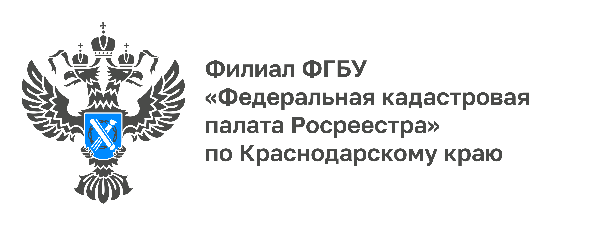 Росреестр обсудил реализацию НСПД на Дальнем ВостокеДелегация Росреестра во главе с руководителем ведомства Олегом Скуфинским посетила Дальневосточный федеральный округ. В ходе визита проведены совещания с территориальными органами и подведомственными учреждениями в субъектах ДФО, а также с профессиональными участниками рынка недвижимости. Основной повесткой мероприятий стала реализация государственной программы «Национальная система пространственных данных» (НСПД) в округе.На встрече с представителями органов государственной власти, застройщиками, банками, кадастровыми инженерами, осуществляющими свою деятельность на Дальнем Востоке, Олег Скуфинский рассказал о развитии электронного взаимодействия с ведомством, упрощении процесса предоставления государственных услуг и работе над госпрограммой.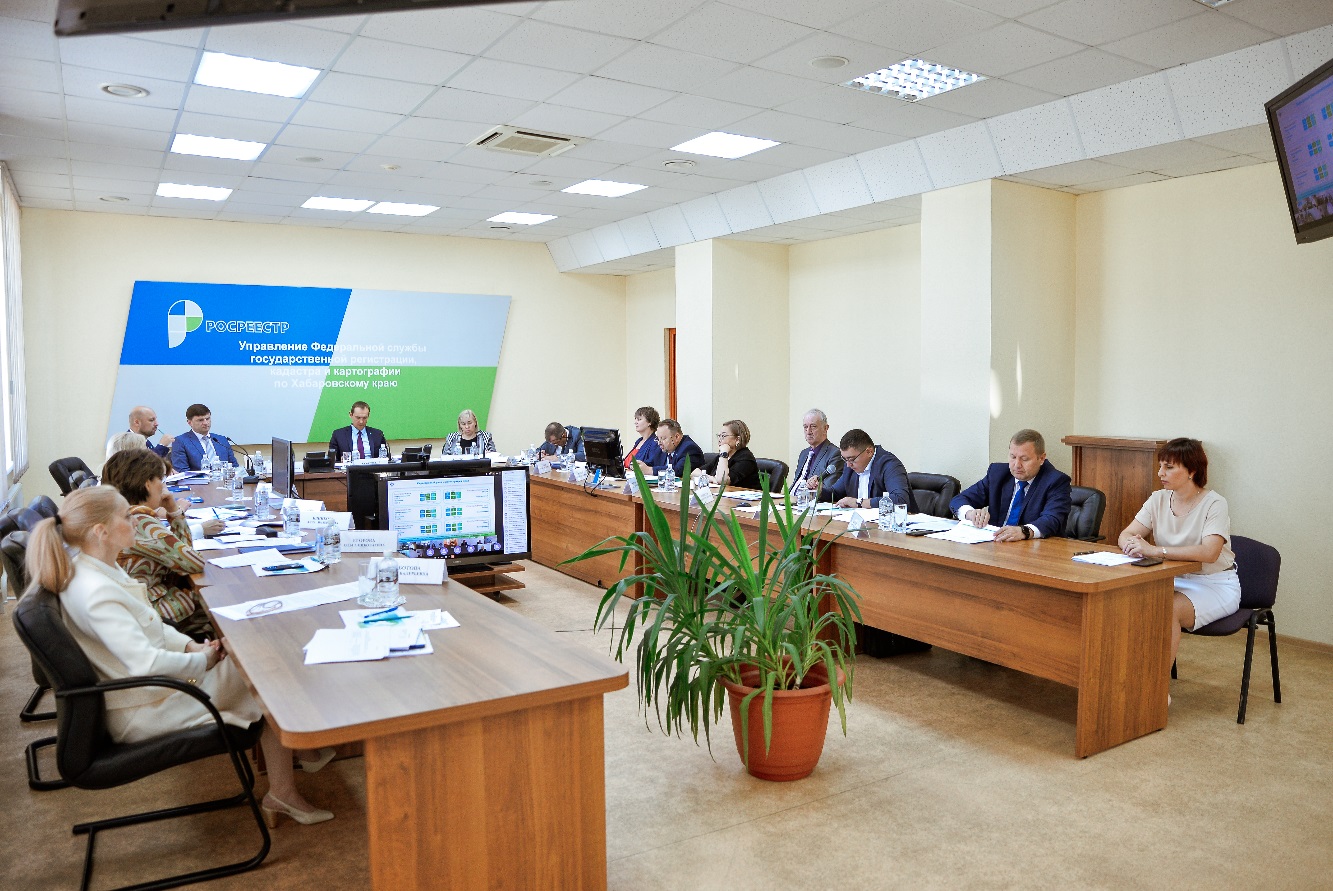 «К реализации государственной программы Росреестр приступил в этом году. Работа над такими значимыми проектами, как «Полный и точный реестр» и создание Единой цифровой платформы «Национальная система пространственных данных», невозможна без активного участия региональных управленческих команд и взаимодействия с профессиональными участниками рынка», – сообщил глава Службы.Заместитель руководителя Росреестра, руководитель цифровой трансформации Елена Мартынова проинформировала участников встречи о работе ведомства над реализацией государственной программы «Национальная система пространственных данных» и перспективных проектах развития цифровой инфраструктуры.«В Сахалинской и Амурской областях, Приморском и Хабаровском краях показатели по электронным заявлениям на ипотеку и ДДУ составляют более 97%. Это результат в том числе системной работы с профессиональным сообществом - Росреестр организует тематические открытые диалоги, встречи, формирует рабочие группы, развивает цифровое сотрудничество. На текущий момент заключено 107 соглашений о подключении к веб-сервисам Росреестра для подачи документов на регистрацию сделок в электронном виде, в том числе с застройщиками и кредитными организациями», – отметила Елена Мартынова.Работа по наполнению ЕГРН точными данными стала темой доклада заместителя руководителя Росреестра Татьяны Громовой. Она отметила, что это одно из приоритетных направлений ведомства.«Для обеспечения полноты сведений, содержащихся в ЕГРН, мы проводим масштабную совместную работу с региональными властями и федеральными собственниками недвижимости. В рамках нее исключается дублирующая информация, уточняются границы. За три года бесплатно для граждан мы исправим 1,2 млн исторически накопившихся реестровых ошибок», – сказала Татьяна Громова, добавив, что мероприятия направлены на защиту имущественных прав собственников.Также совместно с директором Федеральной кадастровой палаты Владиславом Ждановым Олег Скуфинский провёл в Хабаровске встречу с представителями регионального филиала ФГБУ «ФКП Росреестра», Восточно–Сибирского филиала АО «Ростехинвентаризация» – Федерального БТИ, отдела ФГБУ «Центр Геодезии, картографии и ИПД» и представителями АО «Роскартография». В ходе мероприятия рассмотрены вопросы, касающиеся мероприятий по интеграции подведомственных учреждений Росреестра в публично-правовую компанию «Роскадастр».«Создание ППК «Роскадастр» как предприятия полного цикла в сфере земли и недвижимости будет способствовать эффективному развитию отрасли, повышению качества и сокращению сроков предоставления услуг, созданию новых сервисов для граждан. Интеграция подведомственных учреждений Росреестра в единую организацию позволит не только оптимизировать расходы и управленческие процессы, но и создаст мощный синергетический эффект от слияния профессиональных компетенций», – сказал Владислав Жданов.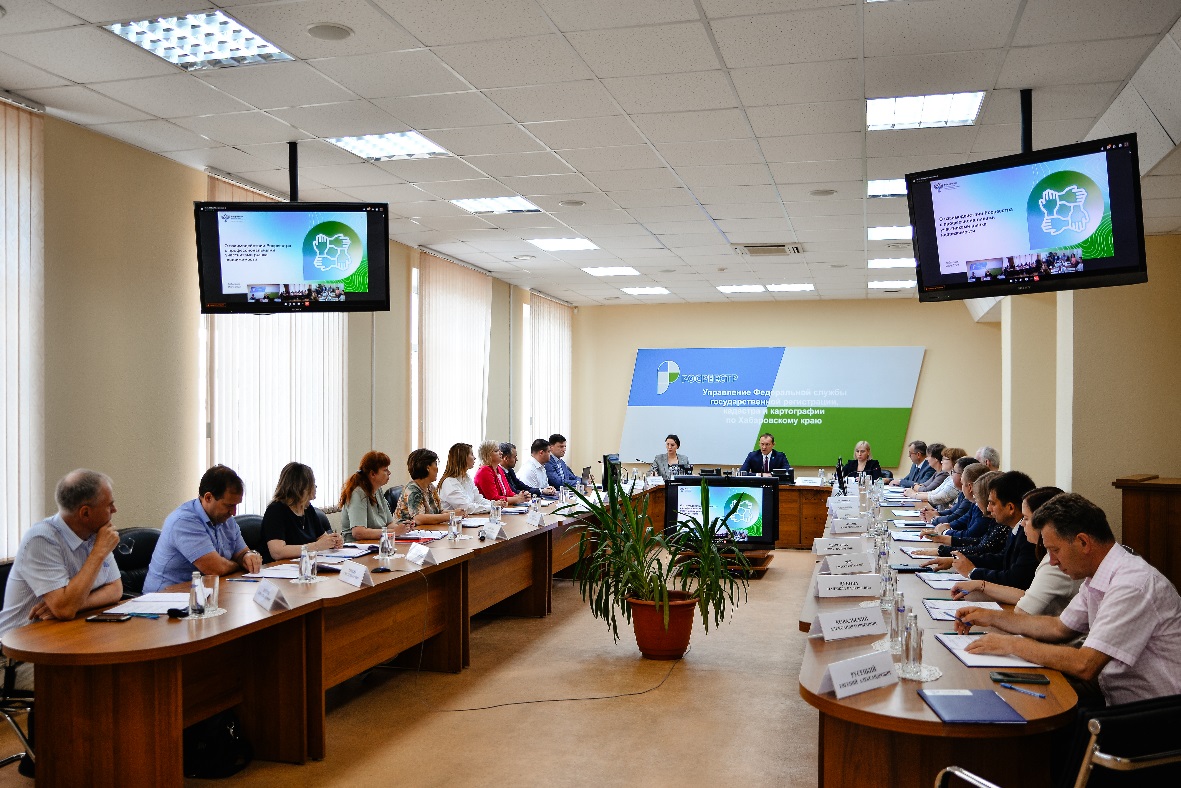 В рамках визита состоялось кустовое совещание руководителя Росреестра с региональными управлениями и филиалами ФГБУ «ФКП Росреестра» в ДФО. Руководители территориальных органов и директора кадастровых палат рассказали о работе по ключевым направлениям деятельности Службы.Руководитель Управления Росреестра по Хабаровскому краю Дмитрий Щербаков подробно рассказал о работе по направлению государственного земельного контроля (надзора) и использовании беспилотных летательных аппаратов. Управлением отработан алгоритм работы и согласования с уполномоченными органами осуществления полетов на территории региона. За май-июнь 2022 года обследовано 620 га.«Наличие БПЛА на балансе Управления способствует проведению контрольно-надзорных мероприятий дистанционными методами, на основании полученных в ходе аэрофотосъемки данных. В том числе планируется осуществлять командирование государственных инспекторов по использованию и охране земель в отдаленные районы Хабаровского края в целях проведения обследования земельных участков, предоставленных гражданам по программе «Дальневосточный гектар», - сообщил Дмитрий Щербаков.Участники обсудили планы по разработке Единой цифровой платформы «Национальная система пространственных данных», которая в Республике Бурятия, Приморском и Хабаровском краях будет внедрена в пилотном режиме
в 2022-2023 гг.Ранее Олег Скуфинский принял участие в заседании совета Дальневосточного федерального округа, прошедшем под руководством Заместителя Председателя Правительства РФ – полномочного представителя Президента РФ в ДФО Юрия Трутнева.______________________________________________________________________________________________________Пресс-служба Кадастровой палаты по Краснодарскому краю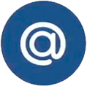 press23@23.kadastr.ru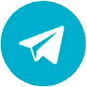 https://t.me/kadastr_kuban